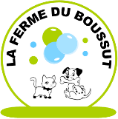 Attention : En l’absence de réponse à ce questionnaire, les réponses seront réputées négatives. Celles-ci engagent votre responsabilité.1 - Entente avec les autres chiens (cocher la ou les cases concernées)Ce point ne concerne que les demandes de pension en box collectif (en binôme avec un autre chien inconnu du vôtre). Les demandes concernant les box individuels ou les box famille (2 chiens se connaissant très bien) ne sont pas concernées.Depuis sa dernière pension à la Ferme du Boussut, mon chien :     ▪ S'est battu avec un autre chien (à son initiative ou en réaction de défense) :     Oui      Non▪ S’est fait agresser par un autre chien (sans réelle réaction) :     Oui      Non▪ A changé d’attitude avec ses congénères (plus joueur, plus sociable, augmentation de sa brutalité, crainte, agressivité, etc.) :   Oui       NonSi oui, précisions : ……………………………………………………………………………………………………………………………………………………………………………………………………………………………………………………………………………………………….…………………………………………………………………………………………………………………………………………………………….2 - Entente avec les humains (cocher la ou les cases concernées)Depuis sa dernière pension à la Ferme du Boussut, mon chien a changé d’attitude avec les humains :    Oui      Non (Si NON, vous pouvez passer à la question 3)▪ Est devenu méfiant ou craintif, grogne ou n’est pas à l’aise :   Oui      Non▪ Aboie et ne s’arrête que si quelqu’un le gronde :   Oui      Non▪ A pincé ou mordu quelqu’un (quelle qu’en soit la raison) :    Oui      Non▪ A montré les dents au contact d’un humain (qu’il connaissait ou pas) :   Oui      Non▪ Est devenu peureux avec l’environnement :     Oui      Non▪ Autre : ………………………………………………………………………………………………………………………………………………Merci de préciser le contexte de ce changement : …………………………………………………………………………. …………………………………………………………………………………………………………………………………………………………….…………………………………………………………………………………………………………………………………………………………….3 - Mon chien fait des bêtises à la maison (cocher la ou les cases concernées) Jamais Mange, dégrade ou détruit ses affaires : jouets, couchage, niche, etc.  Précisions : …………………………..……………………………………………………………………………………………………………………………………………………………. Mange, dégrade ou détruit des objets à l’intérieur ou à l’extérieur de la maison. Précisions : …………………………………………………………………………………………………………………………………………………………………………. Creuse beaucoup de trous dans le jardin PICA4 – Santé et comportement (cocher la ou les cases concernées)▪ Mon chien a une peur importante de certaines choses (orages, vent, etc.). :    Oui      NonRéaction lorsqu’il est en présence de l’objet de sa peur : …………………………………………..………………………..…………………………………………………………………………………………………………………………………………………………….▪ Mon chien a des problèmes de santé, une blessure et/ou prend des médicaments :  Oui      NonPrécisions : ………………………………………………………………………………………………………………………………………….……………………………………………………………………………………………………………………………………………………………ID.Personne qui effectue la réservation : Nom et prénom : …………………………………………………………………………………………………………………………………….Adresse : …………………………………………………………………………………………………………………………………………………CP / Ville : ……………………………………………………………………………………………………………………………………………….Téléphone 1 : ………………………………………………             Téléphone 2 : ………………………………………………………..Obligatoire, personne à prévenir en cas d’urgence : Personne différente de ceux prenant part au déplacement, à contacter si et seulement si les propriétaires ne sont pas joignables rapidementNom et tél : ……………………………………………………………………………………………………………………………………………Si différent de la personne qui effectue la réservation : Nom et prénom du propriétaire (tel qu’indiqué sur la fiche I-Cad) : ….…………………………………………..…………………………………………………………………………………………………………………….…………………………………………………Autre personne habilitée à récupérer l’animal - Nom et tél : …………..……………………………………………….…….…………………………………………………………………………………………………………………………………………………………………ANIMAUXSEJOURType d’hébergement demandé (Cocher la bonne case) :   Box individuel  Box en binôme : partagera son box avec un autre chien qu’il ne connait pas  Box famille : 2 chiens de la même famille (ou se connaissant très bien)Date et créneaux horaires souhaités Vous devez impérativement prendre connaissance des CGV de la pension avant d’y amener votre animal. Celles-ci sont téléchargeables sur notre site internet www.leboussut.com, onglet accueil, ou disponibles sur simple demandeVaccins obligatoires et protocole vaccinal3 vaccins obligatoires :- CHPPi (ou DAPPi) : Maladie de carré + Hépatite de Rubarth + Parvovirose + Parainfluenza 
- L : Leptospirose - KC ou Bb : Toux du chenil  Protocole vaccinal :▪ 1ères vaccinations pour le CHPPi et le L : 2 injections faites à 1 mois d’intervalle. Au début du séjour, la 2ème injection doit avoir eu lieu plus de 4 semaines avant ▪ 1ère vaccination pour la toux du chenil : 1 seule injection suffit et elle doit avoir eu lieu au moins 4 jours avant le début du séjour▪ Vaccinations suivantes : - Tous les 3 ans pour le CHPPi                                              - Tous les ans pour la toux du chenil et la leptospiroseIl en va de votre responsabilité de vous assurer de la bonne vaccination de votre chien. En cas de doute, rapprochez-vous de votre vétérinaire pour vous en assurer.Problème de santé juste avant le début du séjourSi votre animal présente un problème de santé qui nécessite des soins (médicaments ou autre), vous devez impérativement nous en informer au préalable pour confirmer ou infirmer la possibilité de son accueil à la pension. Dans tous les cas nous n’acceptons pas les animaux avec des plaies ouvertes. Si nous acceptons la prise en charge des soins, vous devez fournir le matériel nécessaire et quelque chose d’appétant pour favoriser la prise des médicaments. Si ce n’est pas le cas, un supplément vous sera facturé. Tous les médicaments doivent être accompagnés d’une ordonnance vétérinaire.NouvellesLes photos de votre compagnon vous seront envoyées sur un groupe commun Whatsapp, tous les mardis et les vendredis. Nous ne faisons pas d’envoi individuel. Si vous n’avez pas cette application (gratuite), pensez à la télécharger. Attention, durant le séjour nous ne répondons aux demandes de nouvelles que par WhatsApp, téléphone ou mail mais en aucun cas par SMS.A fournir le jour de l’arrivée- Nourriture : Les chiens doivent venir avec leur propre nourriture, en quantité suffisante pour la durée du séjour - Carnet de santé à jour des vaccins- Certificat d’identification DEFINITIF (ou carte) de l’organisme I-CAD à jour du nom du propriétaire. Pour plus de précisions sur la carte I-cad, cf. site internet - Nous vous conseillons de lui amener un plaid, coussin ou autre pour que le panier fourni par la pension soit plus confortable. Par mesure d’hygiène, nous ne pourrons pas accepter un objet trop sale et odorant.AttentionVos animaux doivent impérativement être à jour de leurs vaccins et en possession de leur certificat I-cad DEFINITIF. Si ce n’est pas le cas, vos animaux seront refusés à l’entrée et aucun remboursement ne sera effectué